klug  – gerecht   –  tapfer  -  maßvoll / / gehorsam – fleißig –   gewissenhaft  - demütig  / /  Glaube  –   Hoffnung  – Liebe / Bescheidenheit     211109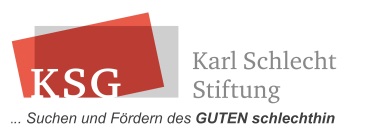 Sprüche zum Thema richtiges Entscheiden...qualitativ  ?           –          innovativ  ?           –         leistungsbereit  ?          –        flexibel   ?          –        kompetent   ?           –    wertebewusst   ?      Stand 211109erkDie Kraft, große Dinge zu entscheiden, kommt aus der ununterbrochenen Beobachtung der kleinen Dinge.Gerd BuceriusDen größten Fehler, den man im Leben machen kann, ist, immer Angst zu haben, einen Fehler zu machen.Dietrich BonhoefferEs ist besser, unvollkommene Entscheidungen durchzuführen, als beständig nach vollkommenen Entscheidungen zu suchen, die es niemals geben wird.Charles de Gaulle